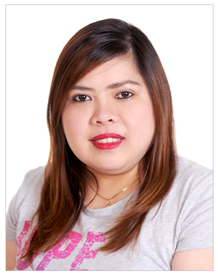 MaricelMaricel.320835@2freemail.com    Objective:To serve as productive employee in the challenging environment where in my knowledge and capabilities will be maximized and make a positive contribution to meet the highest expectation in today’s fast paced industry.SUMMARY: Results-oriented Sales Associate with 6-plus-year verifiable track record of excelling in customer service and selling techniques. Proficient in cashiering duties, bagging items and assisting with the transfer and display of merchandise. A team-oriented and collaborative individual who communicates effectively with customers and provides them with accurate product information. Demonstrated ability to increase customer satisfaction and developing strong business relationships them.PROFESSIONAL COMPETENCIESCAREER HISTORYSales Associate- March 21,2013-PresentGOLD GOURMET  ( Abuissa International General Trading LLC)Dubai Mall, Dubai, United Arab EmiratesDeep Knowledge in High end chocolates and Arabic sweets.Provide excellent Customer Service.Responding quickly and resourcefully to customer request and concern.Using suggestive selling techniques to increase sales.Giving information to customer about the products.Operating the POSUp selling and making recommendations to customer.Serving multiple customers in a short period of time.Carrying out remerchandising, display, price markdown duties.Accurately completing cash register transaction.Receiving store deliveries.Representing the store in a professional and positive manner.Creating and maintaining long term relationships with regular customer.Assisting in all store administrative task.Taking care of customer needs while following company procedures.Executing marketing and visual merchandizing initiatives.Ocassionally opening and closing the store.Organizing the display ad merchandize.Assisting the customer with choices by providing them with information about the product.Participating in physical inventory countsKnows how to speak little Arabic languageSales Associate/Cashier- February 2012-March2013GODIVA CHOCOLATIER (Abuissa Holdings)              Suhaim Bin hamad St. Doha, QatarCustomer Service Associate/ CASHIER- September,2009-September 26, 2011             Candylicious and Hershey’s Chocolate World (Retail is Detail)              Dubai Mall, Dubai United Arab Emirates                                                            SKILLS:Language: Fluency in EnglishCommunication: Comfortable writing and speakingComputer Literacy: Proficient at Retail Software, MS Excel, MS Word, Internet, Email.TRAININGS WITH CERTIFICATION:Employment Development training:  Customer Service     September 9,2012Employment Development training:   Selling Skills              February 2,2014Employment Development training:    Teamwork                 March 30,2016EDUCATIONAL BACKGROUND:October 2002-     Central Colleges of the Philippines                                                                           (Business Administration Major in Computer Data Management)- GraduatePERSONAL INFORMATION:Nationality: FilipinoBirthday: June 18,1979Marital Status: MarriedVisa Status :Residence Visa(Transferrable)I hereby declared that the above mentioned information is true and fact.– Merchandise Display– Greeting Customers– Shipping and Packaging– Stock Labelling– Cash Register Operation– Bagging/Transportation– Cash Handling– Price Tagging– Query Response– Order Tracking– English/Arabic– Inventory Management